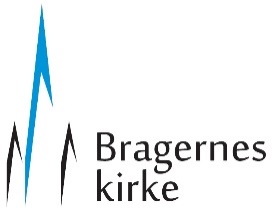 Navneregistrering vielse i Bragernes kirke Gjester Utvid listen ved behov.Listene oppbevares i 10 dager og makuleres etter dette, dersom ikke kommuneoverlegen ber om å få de utlevert pga smitteutbrudd.Brudeparets navnDato og klokkeslett for vielseNr.NavnMobilnr.1234567891011121314151617181920212223242526272829303132Nr.NavnMobilnr.3334353637383940414243444546474849505152535455565758596061626364656667686970